                        Knowledge Organiser 
		   Summer Term 1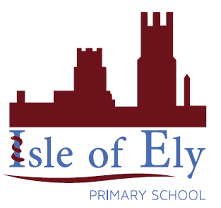 Music – Pitch and Tempo (Superheroes)Untuned percussion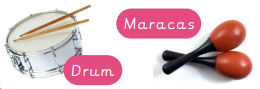 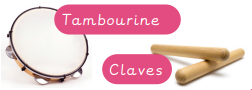 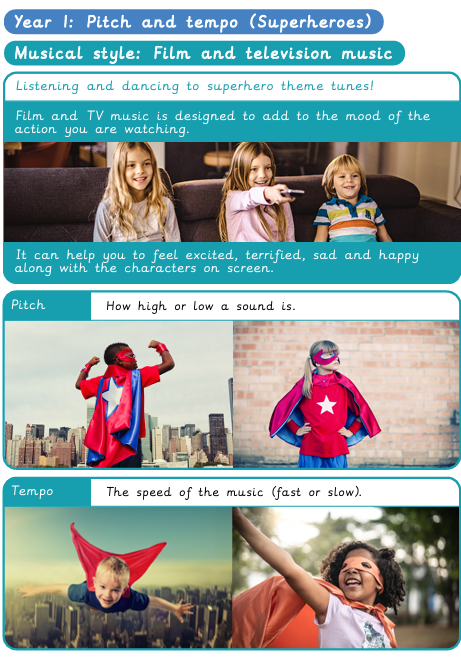 Tuned percussion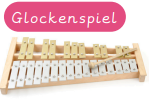 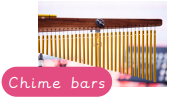 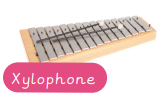 Vocabulary Vocabulary PitchHow high or low a sound is.TimbreThe ‘quality’ of a sound e.g. smooth, scratchy, twinkly.Vocal soundsSounds made with your vocal chords, such as talking, singing, humming and shushing.DynamicsThe volume of the music (loud or quiet).TempoThe speed of the music (fast or slow).Accelerando  A musical term to describe when the speed of the music gets faster and faster.Percussion instrumentsInstruments which are played by shaking, tapping or scrapping with your hand or a beater.Untuned percussionPercussion instruments you cannot play a tune on.Tuned percussionPercussion instruments you can play tunes on.Compose To create or write an original (new) piece of music.